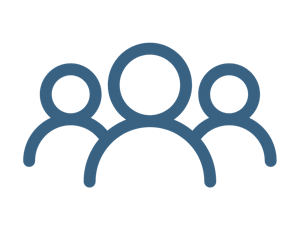                   Lesson 2                    Bring Back some Brotherly Love                          Various PassagesLove is grossly misunderstood. Some people, when they see Christian compassion, consider it weakness. Others believe that loves demonstrates no backbone. At other times, Christians are accused of not being loving enough. We don’t tolerate every lifestyle and accept all conduct as acceptable. Some will even say, “love is love” or “just be kind.” For many, love is an emotion. It’s not something you can control. You just have to follow your heart as your guide. Love doesn’t think, it just feels. Reserve your love for those who deserve it. Don’t love people who have done you wrong.With all of this cultural clutter surrounding the topic of love, it’s no wonder that the Christian community is getting confused today. As we continue looking at New Testament “one another’s,” one of the main responsibilities that we have as Christians is to love one another. What does that mean? How does it look? The Meaning of Christian Loveἀγάπη (agape)- Deep care for another that often leads to willing sacrifice (used 116 times in the NT)φιλέω (phileo)- Brotherly care or friendship love (used 25 times in the NT)στεργω (stergo)- Familial love (variations of the word are used 3 times in the NT)The Motivations for Christian LoveWe love because we’re supposed to (John 13:34-35; 15:12, 14; 1 John 3:11, 4:20; 2 John 5-6).We love because we can (1 John 4:7).We love because it’s a fundamental part of God’s character (1 John 4:8, 18).We love because Christ modeled it (1 John 4:9).We love because we’re walking with God (1 John 4:16).We love because it brings purpose to life (Eph. 4:1-3).We love because it increases our witness (John 13:35).We love because it strengthens our church community (John 13:34-35; Rom. 12:10; Heb. 13:1; 1 Pet. 1:22; 1 John 4:20).We love because it produces godliness (Rom. 13:9-10; 2 Pet. 1:7).The Modes of Christian LoveLove takes the initiative (1 John 4:10, 19).Love willingly sacrifices for others (John 15:13).Love leads to earthly obedience (John 15:14; Rom. 13:8).Love serves with joyful enthusiasm (1 Pet. 1:22a).Love has pure, genuine motives (1 Pet. 1:22b).Love comes from relationships of trust (1 Pet. 1:22).The Maturity of Christian LoveIt keeps growing (1 Thes. 3:12; Phil. 1:9-11; Heb. 13:1).It marks maturity (1 John 4:17; 2 Pet. 1:7).Prayer Scripture: 	4  Now Hear, O Israel: The Lord our God is one Lord: 5 And thou shalt love the Lord thy God with all thine heart, and with all thy soul, and with all thy might. 6 And these words, which I command thee this day, shall be in thine heart.Deuteronomy 6:4-7Single Focus/Cross Impact Requests:Cross Impact IUPUISingle FocusPurdue Cross Impact Efforts at Purdue & UIndySunday Soul-Winning EffortsSpecific Requests:Dornbirers’ family grieving the loss of her dadJack Elms, Kendall Elms, Jesiah Achenbach in military training/serviceJoseph LaPointe’s back and spiritTrevor’s need for community at Indiana StateJessica’s Unsaved friend in MormonismJustin Ford’s family as they grieveMcKenzie’s family as they grieveZirkles as Ronda goes through cancer treatmentsAnnouncements:July 2- SNF at Bub’s Burgers in CarmelJuly 7-8- Single Focus CampoutJuly 16- SNF at the Ashley’s homeJuly 30- SNF at the Wiley’s home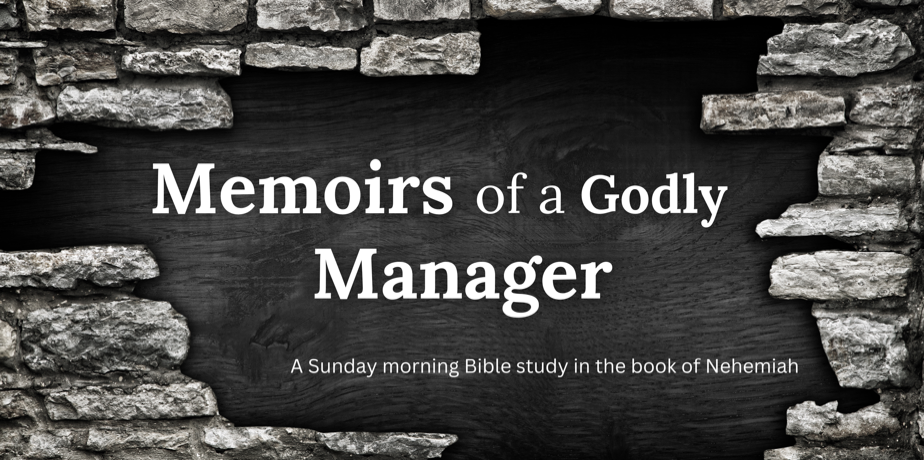 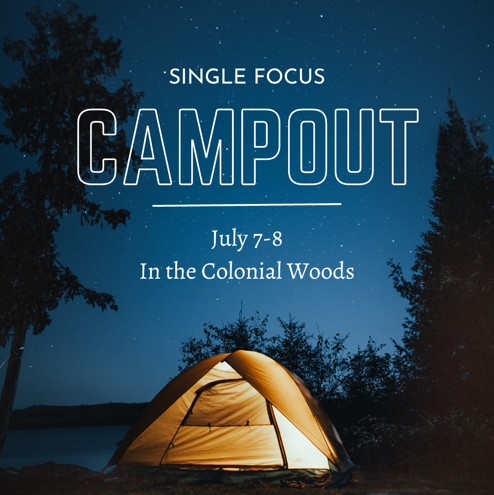 Order of Service for tonight:Opening Game: Grillmaster TriviaAnnouncements:Song: Oh How God it Is (on screen)Song: Relentless Love- p. 105Song: The Object of Your Love- p. 118Prayer:New Requests: 									Other Requests: 									Message: Andy